Missouri Water and Wastewater Confernce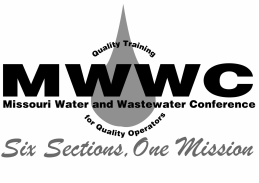 P.O. Box 14170Springfield, MO  65814Telephone  573/657-0266www.mwwc.netAssociate Membership ApplicationPlease complete this form as fully and accurately as possible so that we might better serve you._______________________________________________________________________________Company Name							Contact Person_______________________________________________________________________________Mailing Address_______________________________________________________________________________Billing Address_______________________________________________________________________________City				State				Zip Code			County_______________________________________________________________________________Business Phone							E-mail AddressWebsite: __________________________________________________Please make $85.00 Checks Payable to the MWWC and mail with this application to:Leslie MillerP.O. Box 14170Springfield, MO  65814Method of Payment:   Bill My Employer For Payment in Full		 Bill Me For Payment in Full